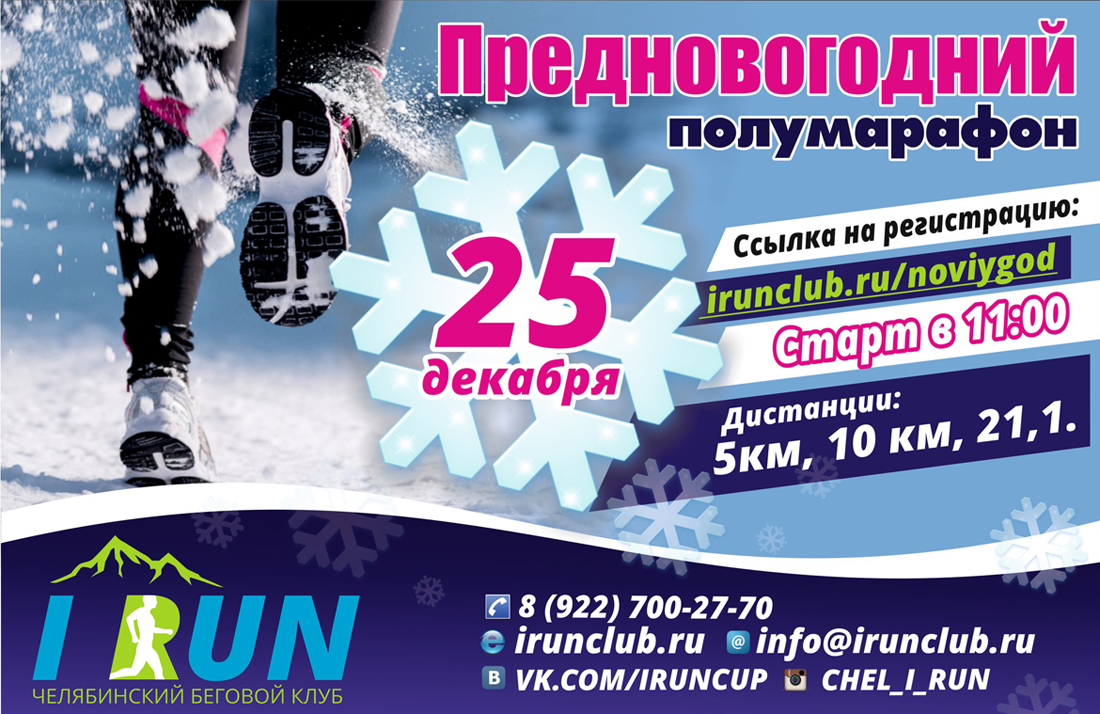 Шестой этап кубка «I Run 2016» «Предновогодний полумарафон"ПОЛОЖЕНИЕо проведении массового спортивного мероприятия –«предновогодний полумарафон»1. Цели проведения мероприятияНастоящее массовое спортивное мероприятие – «Предновогодний полумарафон» (Далее – «Соревнование») проводится в следующих целях:пропаганды физической культуры, спорта и здорового образа жизни;популяризации бега;развития массового спорта;повышения спортивного мастерства участников; стимулирования роста спортивных достижений в беге на длинные дистанции.2. Время и место проведенияСоревнование проводится 25 декабря 2016 года в 11:00 в Шершневском бору г. Челябинска.Место старта находится на лыжной базе «ЧГПУ» по адресу г. Челябинска, ул. Образцова, 33.Схема проезда указана в приложении A. 3. Организаторы соревнованийЧелябинский беговой клуб «I Run», АНСО «Развитие спорта Южного Урала». (Далее – «Организаторы»).Контакты Организаторов:Главный судья Соревнования Паламарчук Я.Ю. 8-902-894-72-53Главный секретарь Потапушкин А.В.  8-922-700-27-70Начальник дистанции Перцев В.В. 908-041-91-17Официальный сайт соревнования http://irunclub.ruОфициальная группа соревнования «Вконтакте» https://vk.com/IRunSummerTrailОнлайн регистрация http://irunclub.ru/noviygod4. Программа соревнованияТрасса соревнования проходит по заснеженной грунтовой дороге и лесным тропам. Протяженность трассы 21км -  2 круга по 10,5 км, дистанция T10 – круг в 10,5 км, а также дистанция спутник 5 км.Расписание: Контрольное время: 3 часа. 5. Порядок регистрацииК участию в полумарафоне допускаются все желающие старше 18 лет, имеющие необходимую физическую подготовку; для участия на дистанциях 10км и 5км допускаются все желающие, имеющие необходимую физическую подготовку. Для участия в Соревновании требуется медицинская справка, либо расписка о снятии ответственности Организаторов за здоровье участника (заполняется на месте старта).Предварительная электронная регистрация производится на сайте  http://irunclub.ru/noviygod с 26 ноября 2016 по 24 декабря 2016 18:00 года или в магазине Мегаспорт по адресу г. Челябинск Труда 78, 7ой этаж, офис 7.13В день Соревнования регистрация происходит на месте старта с 9:00 до 10:45.Стартовый взнос: на дистанции 5 км – 200р; на дистанции 10 км – 250р; на дистанции 21,1км – 300р; В день старта стартовый взнос увеличивается на 100р. Варианты оплаты:по реквизитам Сбербанка: 6761 9600 0175 9430 76, получатель Потапушкин Алексей Владимирович, в назначении платежа написать фамилию-имя участника и дистанцию. на Яндекс.кошелек 410012686377063, в комментарии к платежу написать фамилию-имя участника, город и год рождния. в магазине Мегаспорт по адресу г. Челябинск Труда 78, 7ой этаж, офис 7.13.Стартовый взнос не возвращается. Стартовые взносы участников идут на оплату работы судейской коллегии, питание, изготовление наградной и сувенирной атрибутики (медаль), аренду помещения, техническое оснащение дистанции, аренду звукового оборудования, на формирование призового фонда соревнований и др.Лимит количества участников 400 человек. Выдача стартовых пакетов будет происходить в день старта строго с 09:00 до 10:45.6. Дополнительные преимущества2 пункта питания на дистанции;индивидуальный электронный хронометраж с использованием оборудования ALT-Timing;результат в итоговом протоколе и в общем кубковом зачете «I Run 2016»;персональное фото финиша участника размещенное в сети интернет;памятная медаль и грамота за преодоление дистанции.7. Порядок подведения итогов и награжденияПобедители определяются исходя из потраченного времени на прохождение дистанции с момента общего старта.Награждение проводится в двух категориях, 18-39 и старше 39 для первых трех мест у мужчин и женщин на дистанции 21км; для первых трех мест в абсолютной категории на дистанциях 10км и 5км среди мужчин и женщин. Призы предоставляются партнерами соревнования. Каждый участник соревнования получает грамоту и памятную медаль.Итоговые результаты Забега публикуются на сайте http://irunclub.ru и в официальной группе Кубка «I Run» «Вконтакте» https://vk.com/IRunCup не позднее 26.12.2016. 8. Обеспечение безопасности и ответственность участниковКаждый участник обязуется самостоятельно следить за своим здоровьем и берет на себя все риски по участию в соревновании.На Соревновании дежурит медицинский работник. 9. Фото и видео съемкаОрганизаторы осуществляют фото и видео съемку соревнования без ограничений и оставляют за собой право использовать полученные ими во время соревнования материалы по своему усмотрению.В ходе проведения соревнования будет организована фотосъемка при поддержке проектаНастоящее положение является официальным приглашением-вызовом для участия в соревнованиях!Приложение А: Схема проездаGPS Координаты места старта 55.154436, 61.360734Регистрация проходит в здании лыжной базы ЧГПУ по адресу г. Челябинск, ул. Образцова 33. Проезд до остановки «Гостиница Турист» или «ТК Калибр», затем пешком в сторону лесного массива до лыжной базы. 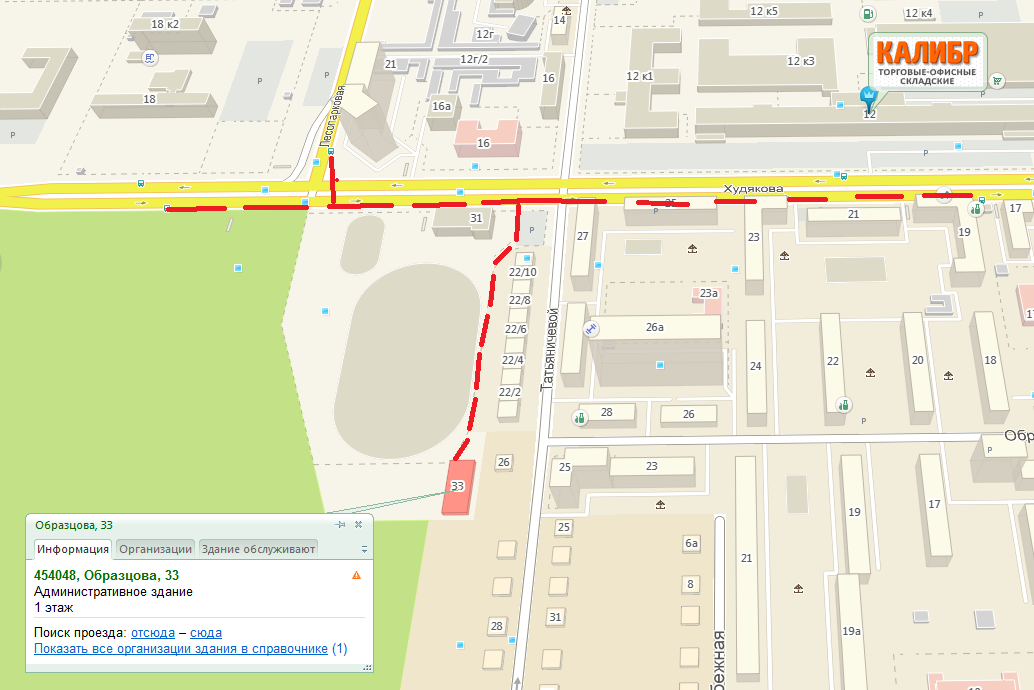 9:00 – 10:30регистрация участников, выдача стартовых пакетов10:45вступительное слово Организаторов;11:00старт на дистанции 21.1 км;11:05Старт на дистанции Т10;11:10старт на  дистанции 5км;11:40 – 14:00награждение призеров на дистанции 5км, 10км и 21 км;14:00 – 14:15Подведение итогов, награждение победителей кубка "I Run 2016";15:00закрытие дистанции.